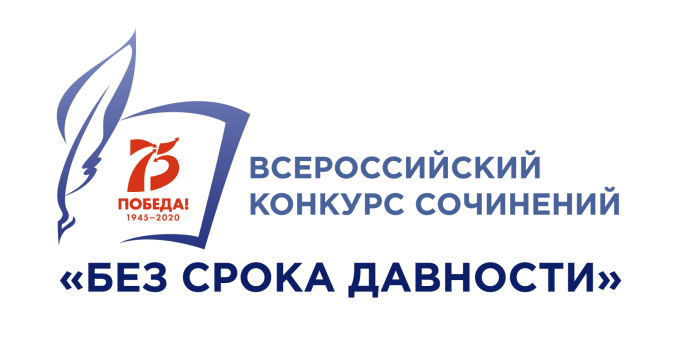 ЗАЯВКА НА УЧАСТИЕСубъект Российской Федерации____________________________________________________________________Наименование муниципального образования (населённого пункта)____________________________________________________________________Фамилия, имя и отчество участника конкурса (полностью)____________________________________________________________________Дата рождения участника конкурса___________________________________________________________________Класс (курс), в (на) котором обучается участник_______________________________Почтовый адрес участника конкурса (с индексом)__________________________________________________________________________________________________________________________________________Электронная почта участника (родителей/законных представителей)  __________________________________________________________________Контактный телефон участника (родителей/законных представителей)  __________________________________________________________________Полное название образовательной организации участника ____________________________________________________________________________________________________________________________________________Почтовый адрес образовательной организации (с индексом) ___________________________________________________________________________________________________________________________________________Электронная почта образовательной организации участника_________________________________________________________________Телефон образовательной организации участника (с кодом)__________________________________________________________________Фамилия, имя и отчество учителя (полностью), подготовившего участника к конкурсу _____________________________________________________________________Контактный телефон учителя, подготовившего участника к конкурсу  _____________________________________________________________________Электронная почта учителя, подготовившего участника к конкурсу ____________________________________________________________________Подпись участника конкурса ______________________Фамилия, имя и отчество руководителя/заместителя руководителя образовательной организации___________________________________________________________________Подпись руководителя/заместителя руководителя ______________________МП 